Favor de llenar todos los campos y enviar formato exclusivamente al siguiente correo: aidu_upn@hotmail.comTítulo del Microtaller:Responsable del taller:	Nombre completo [apellido paterno, apellido materno y nombre (s)] (EN MAYÚSCULAS)Institución:	    	            	Correo electrónico:                              Grado académico:     3. Objetivos centrales del taller: (máximo 60 palabras)Actividades centrales del taller: (máximo 60 palabras)Una vez llenado este formato favor de enviar por correo y copia del recibo de pago a la dirección: aidu_upn@hotmail.com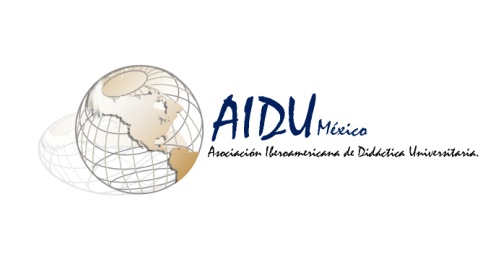 FORMATO DE INSCRIPCIÓN AL VII SIMPOSIUMINTERNACIONAL DE DOCENCIA UNIVERSITARIA “LOS DOCENTES COMO AGENTES DE CAMBIO PARA LA TRANSFORMACIÓN SOCIAL: DESAFÍOS Y OPORTUNIDADES”MICROTALLERES